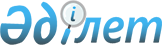 Маңғыстау аудандық мәслихатының 2018 жылғы 1 тамыздағы № 18/192 "Маңғыстау ауданында тұрғын үй көмегін көрсетудің тәртібі мен мөлшерін айқындау туралы" шешіміне өзгерістер енгізу туралы
					
			Күшін жойған
			
			
		
					Маңғыстау облысы Маңғыстау аудандық мәслихатының 2023 жылғы 13 желтоқсандағы № 7/51 шешімі. Маңғыстау облысы Әділет департаментінде 2023 жылғы 20 желтоқсанда № 4655-12 болып тіркелді. Күші жойылды - Маңғыстау облысы Маңғыстау аудандық мәслихатының 16 сәуірдегі 2024 жылғы № 11/83 шешімімен.
      Ескерту. Күші жойылды - Маңғыстау облысы Маңғыстау аудандық мәслихатының 16.04.2024 № 11/83 (алғашқы ресми жарияланған күнінен кейін күнтізбелік он күн өткен соң қолданысқа енгізіледі) шешімімен.
      Маңғыстау аудандық мәслихаты ШЕШІМ ҚАБЫЛДАДЫ:
      1. "Маңғыстау ауданында тұрғын үй көмегін көрсетудің тәртібі мен мөлшерін айқындау туралы" Маңғыстау аудандық мәслихатының 2018 жылғы 1 тамыздағы №18/192 шешіміне (Нормативтік құқықтық актілерді мемлекеттік тіркеу тізілімінде №3700 болып тіркелген) келесідей өзгерістер енгізілсін:
      көрсетілген шешімге 1 қосымшада:
      2 тармақ жаңа редакцияда жазылсын:
      "2. Тұрғын үй көмегін тағайындауды уәкілетті орган – "Маңғыстау аудандық жұмыспен қамту және әлеуметтік бағдарламалар бөлімі" мемлекеттік мекемесімен (бұдан әрі – уәкілетті орган) жүзеге асырылады.";
      5 тармақ жаңа редакцияда жазылсын:
      "5. Әлеуметтік қорғалатын азаматтарға телекоммуникация қызметтерін көрсеткені үшін абоненттік төлемақы тарифтерінің көтерілуіне өтемақы төлеу "Әлеуметтік қорғалатын азаматтарға телекоммуникация қызметтерін көрсеткені үшін абоненттік төлемақы тарифтерінің өсуін өтеу мөлшерін айқындау және қағидаларын бекіту туралы" Қазақстан Республикасының Цифрлық даму, инновациялар және аэроғарыш өнеркәсібі министрінің 2023 жылғы 28 шiлдедегi №295/НҚ (Нормативтік құқықтық актілерді мемлекеттік тіркеу тізілімінде №33200 болып тіркелген) бұйрығына сәйкес жүзеге асырылады.".
      2. Осы шешім оның алғашқы ресми жарияланған күнінен кейін күнтізбелік он күн өткен соң қолданысқа енгізіледі.
					© 2012. Қазақстан Республикасы Әділет министрлігінің «Қазақстан Республикасының Заңнама және құқықтық ақпарат институты» ШЖҚ РМК
				
      Маңғыстау аудандық  мәслихатының төрағасы 

Е. Махмутов
